PONEDJELJAK, 30. III.  2020.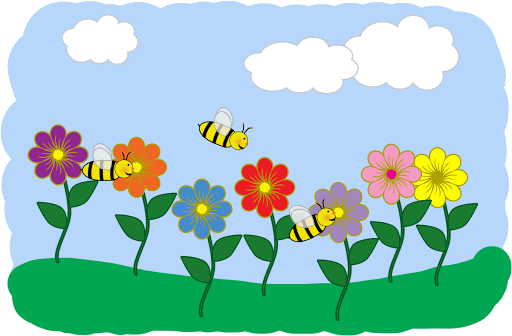 HJ: Kakve je boje proljeće, Nevenka VidekIzražajno pročitaj pjesmu Kakve je boje proljeće ( udžbenik, str. 97. )Usmeno odgovori na pitanja ispod pjesme.Napiši naslov pjesme u pisanku, a zatim ispiši riječi koje se rimuju.Riješi zadatak ( radna bilježnica,str. 89. )PID: Proljeće Na poveznici nalazi se igra TOČNO – NETOČNO.https://wordwall.net/hr/resource/1118615/priroda-i-dru%c5%a1tvo/prolje%c4%87eZaigraj igru i ponovi što si naučio / naučila o proljeću.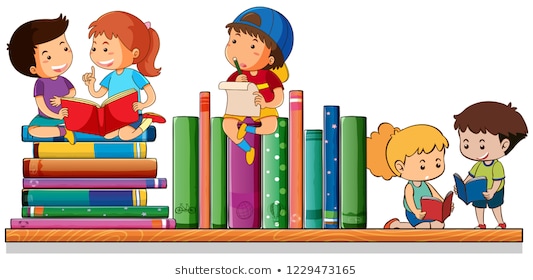 SR: KoronavirusPročitaj slikovnicu o koronavirusu u privitku. LK: DugaDanas crtamo, slikamo ili izrađujemo dugu. Zašto baš duga? Kao što znamo, nakon kiše ili oluje dolazi sunce pa tako i duga. Tako će doći kraj ovoj borbi s virusom i kao nagrada za strpljenje, snagu i hrabrost vratiti ćemo se druženju s našim prijateljima i dragim ljudima.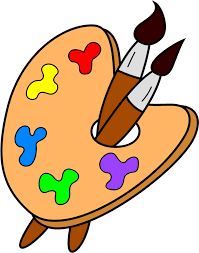 Duga je simbol sreće, a s vašim umjetničkim djelima, vaši domovi biti će šareniji i svijet ćete učiniti veselijim mjestom.Koliko još treba, biti ćemo kod kuće.  Vjerujem da ćemo se uskoro veseliti, grliti i uživati u zajedničkom druženju u našoj školi.Današnji zadatak je nacrtati, naslikati ili izraditi dugu.Odaberi likovnu tehniku za ovaj zadatak ( flomastere, vodene boje, tempere ili kolaž papir ). I ne zaboravi svoj likovni rad izložiti na vidljivo mjesto kod kuće.Ako želiš, uslikaj svoj likovni rad, pošalji učiteljici kako bih objavila na mrežnoj stranici škole.